AppendixTable 1. Search terms1. PubMed: ("COVID-19"[Text Word] OR "2019-nCoV"[Text Word] OR "SARS-CoV-2"[Text Word]) AND ("child*"[All Fields] OR "infant*"[All Fields]) AND ("disease transmission, infectious"[MeSH Terms] OR "epidemiology"[MeSH Terms] OR "schools"[MeSH Terms])2. medRxiv: separate searches were undertaken for ‘COVID-19 & CHILD & transmission’ , ‘COVID-19 & CHILD & epidemiology’, ‘COVID-19 & School’ using ‘all words’ in title, abstract or full-text3. the COVID-19 Living Evidence database (https://zika.ispm.unibe.ch/assets/data/pub/search_beta/) using the terms ‘school AND child’4. Europe PMC (preprints): (("2019-nCoV" OR "2019nCoV" OR "COVID-19" OR "SARS-CoV-2" OR "COVID19" OR "COVID" OR "SARS-nCoV") AND "school" AND "Child") AND (SRC:PPR)Table 2. Data notes and source of data for each studyPopulation studiesContact tracing studiesQuality assessmentMethodological quality was independently assessed by two authors (RV and CW) using a score adapted from previously published quality assessment (See Appendix Table 2). Disagreement was resolved by consensus. The score was based on quality of study design and methodology, particularly with regard to the adequacy of study population in meeting the study aims and participant recruitment and testing; and assessment of risk of bias and generalisability of the study results. Key potential biases in the context of this study were identified as being 1) the risk of under-ascertainment of cases of infection due to asymptomatic or minimally symptomatic infection; and 2) representativeness of the study sample, with low rates of testing and/or small sample size and/or skewed study populations all leading to potentially biased results. Studies were categorised as high quality if they scored >=10/12; medium if they scored >=7-9; and low if they scored <7 (see Appendix Table 3).Appendix Table 3. Quality scoring criteria Quality scoring for population studies:Contact tracing studies:Appendix Table 4. Quality scores of included studiesNote that quality ratings may refer to subsets of data used in our analyses, e.g. where a paper reports both higher quality and lower quality data (in terms of contact tracing or testing), our quality rating refers to the data we include in these analyses rather than the whole paper. Contact-tracing studiesPopulation prevalence studiesAppendix Table 5.  Community infection data and sources for school-based studiesThe primary sources were:ECDC: European Centre for Disease Control. Data downloaded from https://www.ecdc.europa.eu/en/publications-data/weekly-subnational-14-day-notification-rate-covid-19 & https://www.ecdc.europa.eu/en/publications-data/data-national-14-day-notification-rate-covid-19OWID: Our World in Data-COVID-19:  Downloaded from https://github.com/owid/covid-19-data/tree/master/public/data Other sources stated below.*Best estimate used first the data reported in the paper and if not available, the mean of 14-day incidence across the weeks of the studyAppendix Table 6.  Data on attendance in school studiesAppendix Table 7. Studies excluded due to high risk of biasA. Contact tracing studies (Household (HH) and School)B. School surveillance studiesAppendix Figure 1. Forest plot of secondary attack rate (SAR) from child index cases to child compared with adult contacts in school contact-tracing studies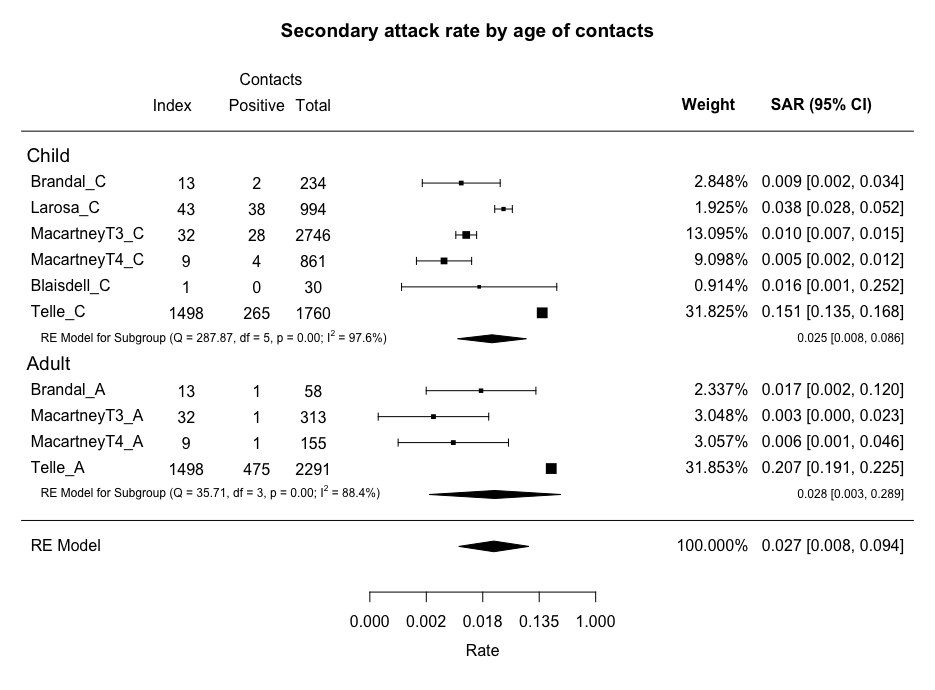 StudyData notesVillaniTable 1 & text. Total N of 1083 used for all rounds.  UlytePublished paper Table 2 for R1 & 2. Note some differing figures given across the preprints and published paper and some differences with retrospective reporting of R1 & 2 from the R3 preprint. R3: data from preprint Appendix 2KriemlerTable 1 & textHommesData from text. Note that N =382 as 3 students refused both PCR and serologyTheuringTable 1KirstenTable 1ThieleckeText. Note N=152 as swabs only taken for 152/155. Total N for sample (155) used for serology as not otherwise statedHoch R1 & 2Data from Figure 2 & text. N calculated for R1 & 2 from Figure 2. Both rounds together = 2149 swabs. WilleitTable 2 & Section 3.2VarmaAppendix eTable 2 Schools Infection Survey (SIS)R1: Table 1a. Note the repeat cross-sectional data for each round were used. There is some variation in retrospective reporting of findings from previous rounds when a new round is published as data were reported including onlly local authorities that took part in the later rounds. For all SIS data, prevalence was reported therefore the number of positive children was calculated. R1 serology reported in R2 report and online spreadsheet Table 2a.R2: Table 1a of online spreadsheet. R2 seroprevalence reported in R5 online spreadsheet Table 2bR4: Table 1a of online spreadsheetR5: Table 1a of online spreadsheet.Ladhani sKIDsPCR data from Table 1 & p4; seroloprevalence p5FontanetTable 1 JordanActive surveillance data only used for population prevalence data. Results section first paragraphLubkeData p5&6. Note used N =3765 that gave samples rather than N that participated. HoehlR1: Table 1 & Results textR2 & 3: data in tetDoronTable 1. Note we included both students positive by screening and those positive from outside testing.  The N for weeks 6-18 (Rounds 2 & 3) is stated as 2403 in Table 1.Ladhani_sKIDsPLUSSerology data for R1-3 in Figure 1 (figure table). Note Abbott assay used across R1-3 for consistencyR3: PCR Data in Results textLachassineData in Results textStudyData notesReukersAge-dependent transmissibility model data taken from Table 3.HuTable 2DattnerTable 1 plus Section 3.4 KimResults first paragraph. Note 40 contacts with same exposure as index removed from analysis.LaxminarayanOnly data from index cases with tested contacts used - from Table S3. Data from both Tamil Nadu and Andhra Pradesh.  LyngseTable 1.ParkTables 1 & 2. Household contacts only were included. Adult comparator 20-59yLiTable 2. Used data from households with a single primary case. In our unadjusted meta-analysis, we used a comparison group of all adults 20 plus in order to be more comparable with other studies in the analysis; whereas Li used >=60 years as reference group in their adjusted chain-binomial models (data Table S13)TelleTable 1 and Supplement Table A. SAR14 used for comparison with other studies. Only 0-16yo index cases included due to low testing of contacts amongst 17-20 year olds. Adult data were taken from the Parent category.BrandalData from text p2.SchoepsTable 1.  Data used for 441 index cases with contact dataLarosaTable 2. Data used for ‘all students’ and ‘teachers/staff’YoonTable 5.JordanData from Table 1 & 2. Data from Recruitment Pathway 1 (RP1) only usedMacartneyData extracted from Figures 3-6 of both Term 3 and Term 4 reports. Data summarized as early years plus primary (=Child) and secondary schoolBlaisdellResult text p.1218. Index cases identified after arrival at camp. Their cohort bubbles defined as their contacts.VerberkChild data used from data supplied by authors, which contained additional cases to those in the preprint. Adult data not supplied. Household contacts only included. Missing data on household size for one child index was replaced with median household size across 38 other index child cases. HouseData from Tranche 3 and 4 only used. Data from Table 3 and Figure 6LyngseTable 2.  OR recalculated to use 30-34y as adult reference category to match previous version of this analysis (as June 2021 update used 15-20 year olds, an inappropriate reference category for our analyses). Sample sizes for this from Appendix Table S2.Yes (1 point)No or unclear (0 points)Not applicableIs the study aim/objective stated clearly in the abstract, introduction, or methods section?Was the target study population (sampling frame) suitable for the objectives of the study, and were the inclusion and exclusion criteria clearly described and appropriate?Was the planned sample size adequate?Was the study setting, including school-based mitigation strategies to prevent infection transmission (where relevant) described in adequate detail?Were the methods of testing appropriate (RT-PCR or validated serology)?Were asymptomatic and minimally symptomatic infections as likely to be detected as symptomatic infections (i.e. teating strategy not based on presence of symptoms)?Were the statistical tests used to assess the relevant outcomes appropriate?Are the participant characteristics described in suitable detail? (e.g. number of participants, age, and gender, relevant subgroups)Highly representative (2 points) e.g. >=75% of total sample population enrolled and tested OR large randomly selected or stratified sample of source population enrolled and testedSomewhat representative (1 point)e.g. 40-75% of planned or eligible population enrolled and testedPoorly representative or unclear (0 points) <40% of potential enrolled and/or tested or unclearHow representative was the recruited/ tested population of the underlying source population?High (2 points) – large, nationally representative sample; Medium (score 1 point)- medium sized and/or regionally representative sampleLow (score 0) - small and/or selective groupHow generalisable are results from the study participants to the wider population?  Total score: YesNo or unclearNot applicableIs the study aim/objective stated clearly in the abstract, introduction, or methods section?Were the index cases identified suitable for the objectives of the study? Was the index case definition clear and appropriate?Were contacts of cases appropriately defined, identified and tested at an appropriate time point regardless of symptoms?Was the sample size adequate?Was the study setting from described in relevant detail? Were case isolation and school-based mitigation strategies described in adequate detail?Were the methods of testing appropriate (RT-PCR or validated serology)?Were the statistical tests used to assess the relevant outcomes appropriate?Are the study participants characteristics described in suitable detail? (e.g. number of participants, age, and gender, relevant subgroups) Highly representative (2 points) e.g. >=85% of contacts enrolled and tested OR large randomly selected or stratified sample of contacts enrolled and testedSomewhat representative (1 point)e.g. >=50-85% of contacts enrolled and testedPoorly representative or unclear (0 points) <50% of contactsenrolled and/or tested or unclearWere representative was the recruited/ tested contacts of the target study population? High (2 points) – large, nationally representative sample; Medium (score 1 point)- medium sized and/or regionally representative sampleLow (score 0) - small and/or selective groupHow generalisable are results from the study participants to the wider population?Total score Is the study aim/objective stated clearly in the abstract, introduction, or methods section?Were the index cases identified suitable for the objectives of the study? Was the index case definition clear and appropriate?Were contacts of cases appropriately defined, identified and tested at an appropriate time point regardless of symptoms?Was the sample size adequate?Was the study setting from described in relevant detail? Were case isolation and school-based mitigation strategies described in adequate detail?Were the methods of testing appropriate (RT-PCR or validated serology)?Were the statistical tests used to assess the relevant outcomes appropriate?Are the study participants characteristics described in suitable detail? (e.g. number of participants, age, and gender, relevant subgroups) Were representative was the recruited/ tested contacts of the target study population? How generalisable are results from the study participants to the wider population?ScoreQualityNotesBrandal11110111119MediumSchoeps111111112111HighQuality assessed on subset of cases (n=441) with information on all contacts.Hu11111111019MediumReukers11111110119MediumLarosa11011100218MediumLyngse110111111210HighMacartney (T3, T4)111111102110HighPark111111102211HighLi11011110219MediumHousehold contacts were routinely tested for the majority but not all of the study period, thus Risk of bias 1 rated as Uncertain however the study was includedTelle111111112212HighQuality rating refers to contacts of child index cases which had high (>85%) proportions of contacts tested. Dattner111111112111HighKim111111112212HighLaxminarayan10111111119MediumYoon111111112212HighBlaisdell111111112111HighVerberk111111112111HighVarma et al. 11111110018MediumJordan111111112111HighIs the study aim/objective stated clearly in the abstract, introduction, or methods section?Was the target study population (sampling frame) suitable for the objectives of the study, and were the inclusion and exclusion criteria clearly described and appropriate?Was the planned sample size adequate?Was the study setting, including school-based mitigation strategies to prevent infection transmission (where relevant) described in adequate detail?Were the methods of testing appropriate (RT-PCR or validated serology)?Were asymptomatic and minimally symptomatic infections as likely to be detected as symptomatic infections (i.e. teating strategy not based on presence of symptoms)?Were the statistical tests used to assess the relevant outcomes appropriate?Are the participant characteristics described in suitable detail? (e.g. number of participants, age, and gender, relevant subgroups)How representative was the recruited/ tested population of the underlying source population?How generalisable are results from the study participants to the wider population?  ScoreVillani11101110208MediumKriemler111111111110HighUylte111111111110HighHommes111111112111HighTheuring111111111110HighArmann A11101111018MediumThielecke111111111110HighHoch111111111110HighWilleit111111111110HighCIS ONS111111111211HighLadhani sKIDs10111110118MediumHouse111111111211HighLubke111111112111HighHoehl11110111119MediumEspenhain111111112111HighDoron111111111110HighFontanet111111111110HighVarma11111110119MediumJordan111111111110HighLadhani sKIDsPLUS10111110118MediumLachassine11111111019MediumAuthorsCountryDatesWeek numberSubnational regionSourceData from paper14-day contemporary incidence best estimate*14-day incidence contemporary to study14-day incidence for month prior to study14-day incidence 2 months prior to studyVillani et al AItaly21 Sep-12 Oct 202039-41LazioECDC61.8111900761.8111900738.0752992710.5286933Villani et al BItaly19 Oct-13 Nov 202043-46LazioECDC463.162604463.16260485.966954538.07529927Villani et al CItaly16 Nov-4 Dec47-49LazioECDC560.3662456560.3662456463.16260485.9669545Brandal et al. Norway28 Aug-11 Nov 202036-46Oslo and Viken countiesPaper & ECDC19.3 to 94.9 cases per 100,000 for Week 36-4694.997.6671883924.366125276.153895675Schoeps et al.Germany17 Aug-16 Dec 202034-51Rhineland-PalatinateECDC120 to 170 per 100,000145143.618720610.387398044.812033895Hu et al.China (Hunan)23 Jan-2 April 20204-14-OWID0.5182909090.518290909Kriemler et alSwitzerland1-11 Dec 202049-50ECDC & https://www.covid19.admin.ch/300 per 100’000 new cases per day639.7857143639.7857143438.4249979438.4249979Ulyte et al.(A)Switzerland16 Jun-9 July25-28ECDC& https://www.covid19.admin.ch/Seroprevalence of adults in same distict in June 2020=3.1%(1.4, 5.4)10.8510.853.45687728622.79796045Ulyte et al.(B)SwitzerlandT2 26 Oct-19 Nov 44-47ECDC& https://www.covid19.admin.ch/590 daily cases per million Nov 2020826986.688222.837862756.14375404Hommes et al. Germany11-19 Jun 202025BerlinECDC3-14/100,0001424.3358002511.8000016917.65912493Theuring et al.Germany2-16 Nov 202045-46BerlinECDC185-210/100,000197.5383.2275376208.72785951.17194728Armann et al1GermanyTime 1 25 May-30 June 202022-27SaxonyPaper & ECDCT1: 139/ 100,000;1392.1938597639.81097360534.88482605Armann et al.2GermanyTime 2: 15 Sep-13 Oct 202038-42SaxonyPaper & ECDCT2: 245/100,00024534.332268087.5884626882.707534017Thielecke et al.Germany28 Sep-2 Oct 202040BerlinECDC7 day incidence 38/100,0007678.0217201838.6634004625.40543089Hoch et al.1GermanyTime 1: 15 Jun-26 July25-29BayernECDC-6.3879375266.3879375269.44209396331.00252599Hoch et al. 2GermanyTime 2: 7 Sep-1 Nov 202037-44BayernPaper & ECDCT2: 150/100,00015086.4960189327.320547459.86495958Willeit et al.AAustriaTime 1: 28 Sep-22 Oct 202040-43-Paper & ECDCT1: 75/100,000; 75185.567702983.0406342429.94585816Willeit et al.BAustriaTime 2: 10-16 Nov 202046-Paper & ECDCT2: 419/100,0004191037.898391446.6235722118.1656485Varma et al.1USAPeriod 1 9 Oct-20 Nov41-47NYCECDC & https://github.com/nychealth/coronavirus-data/blob/a95893030e94cffa0e7349f083a1717a67546822/trends/hosprate-by-modzcta.csvPeriod 1: 529/100,000529529170.641158193.4097071Varma et al. 2USAPeriod 2: 6-18 Dec 202050-51NYCECDC & https://github.com/nychealth/coronavirus-data/blob/a95893030e94cffa0e7349f083a1717a67546822/trends/hosprate-by-modzcta.csvPeriod 2: 510/100,000510510676.830388302.008461Reukers et al.NetherlandsMar-May 202010-22UtrechtECDC142.263500939.6443079339.6443079339.64430793Dattner et al.Israel17 Mar-3 May 202012-18-OWID26.2738285726.273828570.5113250.511325Larosa et al.Italy1 Sep-15 Oct 202036-42Reggio EmiliaECDC54.9076504754.9076504720.6647717112.47166574Pray et al.USAJuly-Aug 2020ONS SIS1UKRound 1: 3-19 Nov 2020; 45-47-OWIDEngland Round 1: 230/100,000  230234.584196.0768557.493825ONS SIS2UKRound 2: 2-10 Dec 202049-50-OWID208.6125208.6125214.791025196.07685Kim et al.South Korea20 Jan-6-Apr 20204-14-OWID & ECDC3.132153.132150.0032508160.003250816Maltezou et al.Greece26 Feb-3 May 20209-18-OWID & ECDC2.51942.51940.00010.0001Laxminarayan et al.India5 Mar-June 202011-25-OWID2.05432.05430.000650.00065Lyngse et al.Denmark25 Aug 2020-10 Feb 202135(2020)-7(2021)OWID & ECDC117.4468492117.446849222.038506466.63344876Ladhani et al. 1UKRT-PCR June-July. Serology round 1 June,23-27OWID8.659248.6592424.97977547.24325Ladhani et al.2UKSerology round 2 July 202027-31OWID6.515946.515949.81537524.979775Ladhani et al.3UKSerology round 3 Nov-Dec 2020.45-52OWID231.4866375231.4866375196.0768557.493825Fontanet et al.France28-30 April 202018Ile de FranceECDC60.5098366560.5098366560.5098366560.50983665Jordan et al.Spain29- Jun - 31 July 202027-31CatalunaECDC97.1283585197.1283585123.9305635348.40671125Yoon et al.South Korea20 May-31 July 202021-31-OWIDMay 2020: 21/100,00021210.1971250.56325Macartney et al.T3AustraliaTerm3 ( 4 July-25 Sep ),28-39-OWID6.0330083336.0330083331.2921750.310775Macartney et al.T4AustraliaTerm 4 (26 Sep-18 Dec). 40-51-OWID0.3771333330.3771333331.2724757.282325Blaisdell et al.USAJune-August 202023-35Mainehttps://covid.cdc.gov/covid-data-tracker & https://www.maine.gov/dhhs/mecdc/infectious-disease/epi/airborne/coronavirus/data.shtml23.7722588123.77225881Park et al.South Korea20 Jan-27 Mar 20204-13NationalOWID1.869031.869031.869031.86903Li et al.Wuhan, China2 Dec-18 Apr 20201-16OWID0.4449923080.4449923080.45230.4449923080.444992308House et al. 3UK15 Nov -31 Dec 202047-52NationalECDC442.8811932442.8811932453.7204255206.9369431House et al. 4UK1 Jan-15 Feb 20211-7NationalECDC665.1870994665.1870994603.8581065409.0670885LubkeGermany10 Jun - 7 July 202024-28Nordrhein-WestfalenECDCPrevalence: 0.81 infections per 1,000 inhabitants13.939762613.939762610.7537540232.79477085HoehlGermany18 Jun-10 Sept25-37HessenECDCPeaks up to 66/100,0003315.679238768.91766644218.0858068Telle et al.Norway1 March 2020-1 Jan 202110-52-ECDC38.9127766838.9127766821.2274432828.94693698Espenhain2DenmarkR2 August 202031-35ECDC21.3506886721.350688676.633448768.745847976Espenhain3DenmarkOct-2040-44ECDC134.5443735134.544373567.2232409324.04356832Espenhain4DenmarkDec-2049-52ECDC591.550781591.550781266.9780652134.5495257Doron1USA16-Sep-203814d incidence per 100,000: Baseline: 282870.531031344.2701674914.270167491Doron2USA1 Oct to 20 Nov 202040-47https://covid.cdc.gov/covid-data-tracker/#trends_dailytrendscases221221256.13680277.1757614475.31496733Doron3USA7-31 Dec 202050-52352352920.7146613430.1940234161.5993986SIS4AUK15-30 March 202112-14 2021ECDC87.0361238787.03612387147.4562181407.789904AuthorsSchool mitigations in place reported in paperFace to face attendance %Villani et aladministrative policies, infrastructural
adjustments, sanitation of environments, appropriate use
of individual protection devices, symptoms screenings by
parents and teachers100Brandal et al. strengthened hygiene, physical distancing; masks not used100Schoeps et al.Secondary: physical distancing (> 1·5 meters); cross- or pulse-ventilation of class-rooms before and after class, and then every 20 minutes during class,; face masks in school-buildings & in the class-room from Nov; increased surface cleaning. Primary & day-care- similar without distancing and masks100Kriemler et almasks for teachers and children >12-years-old in communal areas (not classrooms), physical distancing, staggered school breaks, classes in bubbles and no gatherings of multiple classes, no parents on school grounds100Ulyte et al.R1: not stated. R2: masks for teachers and children >12-years-old in communal areas (not classrooms) in Sept 2020; physical distancing, staggered school breaks, classes in bubbles and no gatherings of multiple classes, no parents on school grounds. R3: As previously plus masks for all students100 all RHommes et al.  improved ventilation; physical distancing; facemask use in communal areas and also in class in class some schools; class cohorting; sports cancelled; Limited pupil numbers and reduced schedules: on average 15% of learning was online in primary schools and 50% at secondary; 60Theuring et al.enhanced ventilation; class cohorting;  facemasks in communal areas in all; masks in class in 2/3 of schools; hand hygiene. Some online teaching in 11/22 schools (not specified)90Kirsten et al.Not stated. Data copied from other German studies on same dates.R1=90, R2=100Thielecke et al.physical distancing; staff facemask; cohorting of children; enhanced ventilation100Hoch et al.Time 1: physical distancing; enhanced hygiene;  cancellation common activities.   Time 2: physical distancing; enhanced hygiene; staff facemask; reduced parental visiting; cancellation common activities100 both timesWilleit et al.Round 1 & 2 Physical distancing; cohorting of classes in bubbles; increased ventilation; sports only with 2m distancing. Masks: R1 - largely no masks; R2 masks in communal areas100 both timesVarma et al. Both rounds for in-school learning: reduced class sizes and cohorting of classes; Temperature checks; symptom screening; enhanced ventilation; masks at all times; physical distancing;  exclusion of visitors; improved ventilationRound 1=20%; Round 2=100%Larosa et al.physical distancing; mandatory masks except at desks in secondary (no masks primary); cohorting of classes and staggered start and break times; some limitation in size of classes; no sports or musicunclear but not 100%; estimate 90%SISR1 & 2: increased hand sanitising; increased cleaning; masks in communal areas in secondary (not classrooms); class cohorting in bubbles; R4 & R5: also included masks in classrooms100Ladhani sKidsSchools FTF:  Strict physical distancing and infection control measures  implemented, including smaller class sizes, cohorting of staff and students, enhanced cleaning100Fontanet et al.No mitigations in place100Jordan et al.bubble groups, hand washing of 8-14 children, facemasks and conducting activities mostly outdoors100Yoon et al.Hybrid learning, restrictions on numbers in classrooms, physical distancing, masks at all times except playground, music lessons suspended67Macartney et al.Term 3: hand hygiene, no parents or visitors, enhanced cleaning, cohorting of year groups, physical distancing, singing and group activities restricted. Term 4: minimal restrictions - all activities allowed - distancing only required for musical activities100Blaisdell et al.Prearrival quarantine, pre- and post-arrival testing and symptom screening, cohorting of residential groups for indoor activities, use of face coverings, physical distancing, enhanced hygiene measures, cleaning and disinfecting, and maximal outdoor programming. Face coverings and physical distancing if mixing outside cohort for 1st 14 days. All attendees quarantined with families for 14 days before arrival and for 14 days with their residential cohort post-arrival. Temperature and symptom screening daily.Lubke et al.Not stated100Hoehl et al./ SchenkR1: Limited parent access; hygiene and cleaning measures;
R2 & R3 not stated100 all roundsDoron et al.Hybrid learning began 1 October: all attended 2 days FTF+2.5 days remote, except K-2 and students with high learning needs who attended FTF 4 days per week.. In person: mandatory masks in all areas, frequent hygiene, physical distancing, upgraded ventilation, daily symptom screeningRound 1: 0
Round 2: 50
Round 3: 50Ladhani sKidsPLUSSchools FTF:  Strict physical distancing and infection control measures  implemented, including smaller class sizes, cohorting of staff and students, enhanced cleaning; masks in class100Lachassinestrict sanitary measures were introduced and enforced in the daycare centres; children were hosted in small, unchanging groups, looked after by a single constant worker for a week; enhanced cleaning; staff wearing masks and social distancing; parents and visitors excluded; symptomatic screening of children 100AuthorsReference/DOISettingCountryDescriptionReason for exclusionLopez-Bernal et al.https://doi.org/10.1101/2020.08.19.20177188 HH UKProspective CTS undertaken in England early in the pandemic in February and March 2020.Symptomatic testing of contactsChu et al.https://doi.org/10.1101/2020.10.10.20210492 HH of attendees of School residential campUSACTS amongst HH contacts of children from an overnight camp. 72% of contacts tested.Symptomatic testing of contactsWang et al.https://doi.org/10.1101/2020.10.22.20217661CommunityUSAused state-wide contact-tracing data from Georgia from 1 February to 13 July, to identify age-based transmission amongst 4080 transmission pairs within a 14-day interval.Cordery et al.https://doi.org/10.1101/2021.03.08.21252839HH & schoolsUKCTS in HH contacts of 5 index cases from London schools in October-December 2020 Participation of school contacts was 30%, with bubble contacts at 15%.Grijalva et al.https://www.cdc.gov/mmwr/volumes/69/wr/mm6944e1.htmHHUSAUsed routine surveillance data from two US cities to undertake a detailed study of transmission in the households of 101 index cases, of whom 14% were under 18y.All contacts were tested however participation rates for HH and contacts not stated. Laws et al.https://doi.org/10.1542/peds.2020-027268HHUSACTS in in a convenience sample of 33 US HH in 2 cities with resident children. All contacts were tested. One index case < 18y i.e. similar to case report for transmission from children. Proportion of contacts who participated not stated. Van de Hoek et al.https://www.ntvg.nl/artikelen/de-rol-van-kinderen-de-transmissie-van-sars-cov-2HHNetherlandsUsed Dutch national surveillance data to identify transmission amongst 732 PCR-positive ‘pairs’ that lived in the same householdSymptomatic testing of contactsPosfe-Barbe et al.https://doi.org/10.1542/peds.2020-1576HHSwitzerlandCTS in all HH with positive child <16y in Geneva. Predominantly symptomatic testing of contacts (58% tested)Somekh et al.https://journals.lww.com/pidj/Fulltext/2020/08000/The_Role_of_Children_in_the_Dynamics_of_Intra.30.aspxHHIsraelCTS of 13 HH clusters in Bnei Brak. All contacts were tested. Potential duplicate of data contained in Dattner et al. Yoon et al.https://doi.org/10.3201/eid2702.203189 SchoolSouth KoreaCTS of contacts of a child who attended an early-years setting in South Korea while pre-symptomatic. Single index case.  Note tested all contactsEhrhardt et al.https://www.eurosurveillance.org/content/10.2807/1560-7917.ES.2020.25.36.2001587SchoolGermanyCTS of cases attending school whilst symptomatic in state of Baden-Wurttemberg.Large number of contacts tested however testing strategy, % of contacts recruited and tested not stated.Macartney et al.https://doi.org/10.1016/S2352-4642(20)30251-0 and https://www.ncirs.org.au/reports SchoolAustraliaSchool-based surveillance and contact tracing of positive cases attending school while symptomatic in State of New South Wales. Data were collected for Terms 1-4 of 2020. Term 3 & 4 data are included in the review but Terms 1 and 2 excluded.Term 1 data. Symptom-based testing of contacts - 44% of contacts were tested. Enhanced surveillance cohort (7 schools) data also not eligible as 67% of contacts were tested by PCR, serology or both. Term 2 data: predominantly symptom-based testing: 61% of contacts had PCR. Falk et al.https://www.cdc.gov/mmwr/volumes/70/wr/mm7004e3.htmSchoolUSASchool-based contact-tracing of all identified symptomatic infections in 17 schools in Wisconcin, USA in Sept-Nov 2020.Symptomatic testing of contactsZimmerman et al.https://doi.org/10.1542/peds.2020-048090SchoolUSAUndertook a CTS in 11 North Carolina school districts in the first 9 weeks of school resumption in August 2020.Symptomatic or non-systematic testing of contactsHeudorf et al.https://pubmed.ncbi.nlm.nih.gov/33214989/Community and schoolsGermanyUsed routine public health data from Frankfurt, Germany, during March to July 2020 to examine transmission from child index casesSymptomatic case and contact identificationFong et al.https://www.eurosurveillance.org/content/10.2807/1560-7917.ES.2020.25.37.2001671#html_fulltext SchoolsHong KongReported national surveillance data on schools in Hong Kong after schools reopened in late May (secondary) and early June (primary).Lack of detail on testing of contacts; numbers of contacts tested not stated Heavy et al.https://doi.org/10.2807/1560-7917.ES.2020.25.21.2000903SchoolsIrelandNational contact-tracing study in the Republic of Ireland before schools closed on 12 March 2020Symptomatic testing of contactsYung et al.https://doi.org/10.1093/cid/ciaa79SchoolsSingaporeNational CTS in schools in Singapore using national surveillance registry data, in February and March 2020 before schools closed.Symptomatic testing of contactsDub et al.https://www.medrxiv.org/content/10.1101/2020.07.20.20156018v1SchoolsFinlandStudied transmission from two child cases identified in schools in Helsinki in March 2020Case series; only 67% of child contacts testedLopez et al.https://www.cdc.gov/mmwr/volumes/69/wr/mm6937e3.htmChild-care facilitiesUSASurveillance and contact-tracing in child-care facilities in Salt Lake City 1 April -10 July 2020Symptomatic testing onlyKriger et al.https://doi.org/10.1016/j.cmi.2020.11.030 SchoolsIsraelCTS of children exposed to an infected teacher in an alternative schoolSingle index caseGold et al.https://www.cdc.gov/mmwr/volumes/70/wr/mm7008e4.htm?s_cid=mm7008e4_wSchoolsUSACTS followed identified cases in a Georgia school district during December 1, 2020–January 22, 202160% of contacts testedLewis et al.https://doi.org/10.1093/cid/ciaa1166HHUSAHH CTS in Utah and Wisconsin During March-April 2020Single index case <18yMaltezou et al.https://pubmed.ncbi.nlm.nih.gov/32767703/ HHGreeceContact-tracing of 23 family clusters in Greece during Feb-May 2020. Lack of clarity on mapping of contacts to index casesAuthorsReference/DOISettingCountryDescriptionReason for exclusionGandini et al.https://doi.org/10.1101/2020.12.16.20248134SchoolItalyUsed Italian national public health and educational surveillance data to estimate infection incidence and secondary infection rates in school-childrenSymptomatic testing onlyIsmail et al.https://www.ncbi.nlm.nih.gov/pmc/articles/PMC7833602/SchoolEnglandNational surveillance data involving educational settings after schools and early-years settings in England partially reopened with mitigations in place from 1 to 30 June 2020.Predominantly symptomatic testing; some wider testing in schools during outbreaksWada et al.https://bmjpaedsopen.bmj.com/content/4/1/e000854SchoolJapanUsed Japanese national surveillance data from primary and junior secondary schools to study cases and transmission in schoolsSymptomatic testing onlyOtte im Kampe et al.https://www.eurosurveillance.org/content/10.2807/1560-7917.ES.2020.25.38.2001645#html_fulltextSchoolGermanUsed German national surveillance data to examine cases and outbreaks in schoolsSymptomatic testing predominantlyCornelissen et al.https://covid-19.sciensano.be/sites/default/files/Covid19/COVID-19_THEMATIC%20REPORT_COVID-19%20INFECTION%20IN%20CHILDREN_FR.pdfSchool and communityBelgiumUsed Belgian national surveillance data on infections in school-children undertaken by the national health institute SciensanoSymptomatic testing onlyLink -Gelles et al.https://www.cdc.gov/mmwr/volumes/69/wr/mm6934e2.htmEarly years settingsUSAData from public health surveillance of all potential cases from 66 child-care facilities in Rhode Is, USA.Symptomatic testing onlyRussell et al.https://www.mcri.edu.au/sites/default/files/media/covid_in_schools_report_final_10112020.pdfSchools and EYSAustraliaPublic health surveillance of school and early years settings related cases and contact-tracingSymptomatic testing predominantlyThompson et al.https://doi.org/10.1101/2021.02.04.21251087SchoolsWalesUsed national linkage of school and PCR-testing databases in Wales to examine temporal associations of symptomatically-identified infections with subsequent infections by class and school.Symptomatic testing predominantlyFrank et al.https://doi.org/10.1101/2021.04.03.21254873Early years settingUSAWeekly testing of children in an early years setting. Focuses on validation of salivary sampling. Insufficient data to includeCooper et al.https://doi.org/10.1101/2021.03.20.21254035 SchoolsUSALongitudinal testing of subset of learners in 4 schoolsNon-random small sample of school children in each school. Unclear if representative.Gillespie et al. https://doi.org/10.1111/josh.13008 SchoolsUSALongitudinal testing of students and staff in 2 schoolsNot population basedLlupià et al.https://doi.org/10.1371/journal.pone.0251593 SchoolsCatalonia, SpainAnalysis of infections within schools in Catalonia, Unclear testing policy. Likely symptomatic testing predominantlyMossong et al.https://doi.org/10.1186/s12879-021-06089-5SchoolsLuxembourgPublic health surveillance of school infections in early summer 2020Number of contacts not stated; proportion of contacts tested not stated although all offered testingNelson et al.https://doi.org/10.1001/jama.2021.2392 SchoolsFlorida, USAContact-tracing study in schoolsProportion of contacts tested unclearWhite et al.https://doi.org/10.1016/j.puhe.2021.04.001SchoolsIrelandPublic health surveillance of school infections Predominantly symptomatic testing of contactsLanier et al.https://www.ncbi.nlm.nih.gov/pmc/articles/PMC8158889/pdf/mm7021e2.pdf Schools Utah, USALongitudinal rapid antigen testing in schools in UtahDid not use RT-PCR for antigen identification – used rapid antigen testsHaag et al.https://doi.org/10.1101/2021.04.16.21255616Child care settingsGermanyInfection prevalence in childcare settings in Saxony, GermanDid not use nasopharyngeal or oral swab/salivaRT-PCR for antigen identification – stool samples used.Cooper et al.https://doi.org/10.1101/2021.03.20.21254035 SchoolsCaliforniaProspective study of four purposively-chosen schools in Orange County, California. Not population-basedBark et al.https://doi.org/10.1101/2021.05.15.21257271SchoolsVancouver, CanadaContact-tracing study in K-12 schools in Vancouver regionSymptomatic testing of contactsLoenenbach et al. https://doi.org/10.1101/2021.05.12.21256608 KindergartenGermanyContact-tracing study of outbreak in 3 kindergartens with testing of householdsHouseholds were not tested systematically. Proportion of contacts tested not stated. Jurkutat et al.https://home.uni-leipzig.de/lifechild/schulerhebung-corona/SchoolsGermanySurveillance of infection with SARS-CoV-2 among teachers, students in SaxonyLack of detail on response rates and detail on numerators and denominators 